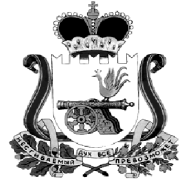 ОТДЕЛ ОБРАЗОВАНИЯ АДМИНИСТРАЦИИ МУНИЦИПАЛЬНОГО ОБРАЗОВАНИЯ “КАРДЫМОВСКИЙ  РАЙОН” СМОЛЕНСКОЙ ОБЛАСТИП Р И К А Зот 30.03.2015                                                      № 061Об аттестации руководителейНа основании протокола заседания аттестационной комиссии для проведения аттестации руководителей муниципальных бюджетных образовательных учреждений муниципального образования «Кардымовский район» Смоленской области № 1 от 30.03.2015п р и к а з ы в а ю : Е.А. Василенко, директора МБОУ «Соловьевская основная школа», и С.И. Лях, заведующую МБДОУ «Вачковский детский сад», считать аттестованными на соответствие занимаемой должности.Начальник Отдела  образования                                                 В.В. Азаренкова